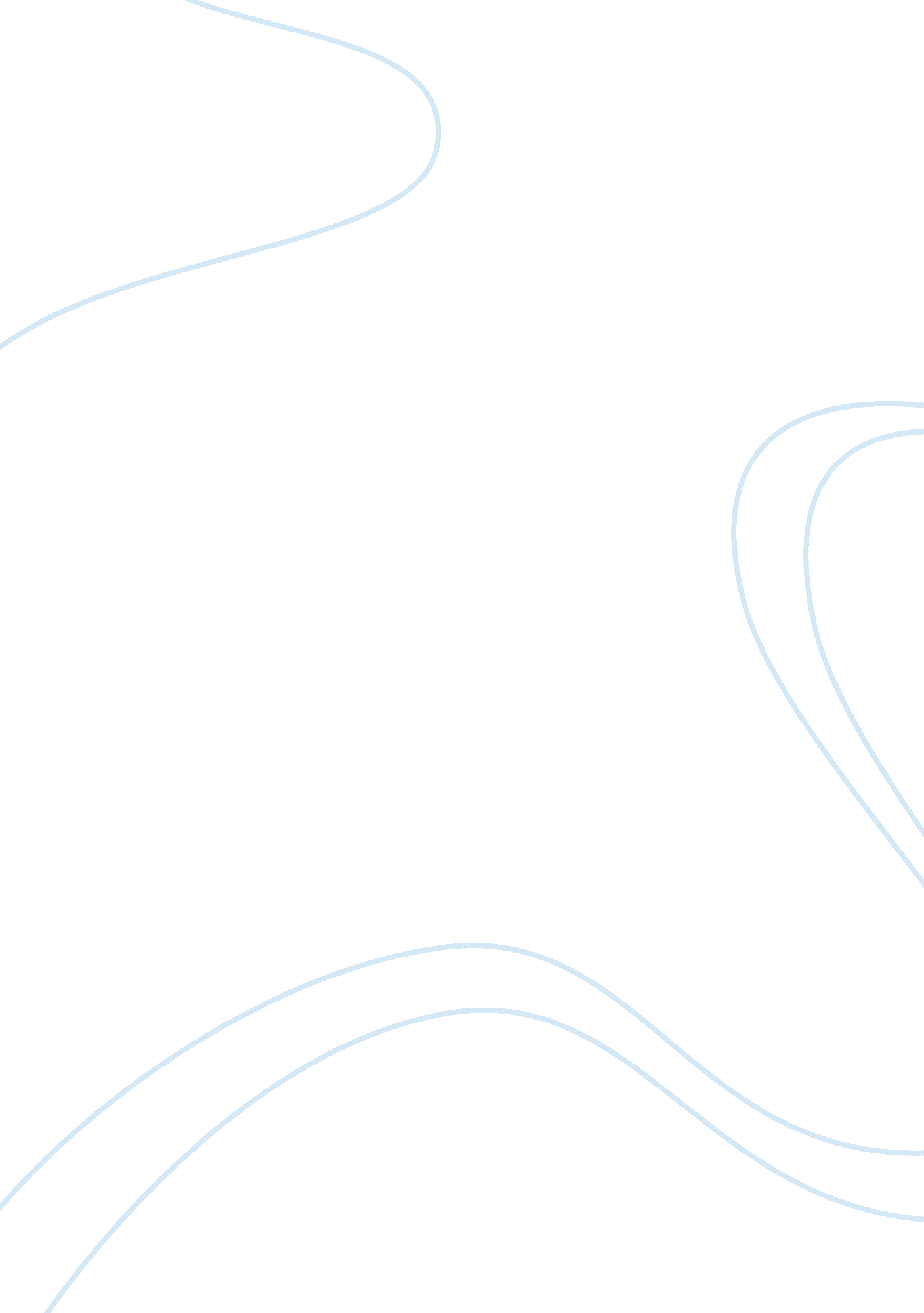 American education vs asian education essayEducation, American Education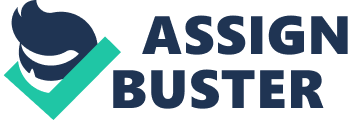 In the past 20 old ages the United States school system has been roll uping a spot of unfavorable judgment. Surveies have shown that the United States has been dawdling exponentially compared to about all the industrialised states. This specifically refers to Asiatic states that are statistically blowing the U. S. out of the H2O. In his article “ New Math-ScienceStudy Rates U. S. Students Mediorce At Best” William S. Robinson decusses study consequences after pupils from around the universe have taken a scientific discipline and math trial. The study consequences in the cosmopolitan topic of math show us that the U. S. 8th graders have fallen behind. while the 12th class degree showed merely little betterment. We would potentially look at these instruction systems as extremes of each other. Each instruction system being on the different side of the spectrum. Both systems holding mistakes and advantages. Taking the positive facets from both sides and unifying them together. a harmonious instruction system could be established. In the article “ Strengths. Weaknesses. and Lessons of NipponeseEducation” James Fallows tells us that in an Asiatic schoolroom pupils will experience an unbelievable sum of force per unit area get downing from grade school and up. while U. S. instructors are excessively afraid to raise the saloon because of possible disheartenment of the pupil ( 201 ) . In Japan. University admittances as opposed to classs earned in university. determines what sort of calling you can hold in Japan. Nipponese pupils will pass most of their clip analyzing in cram schools. unlike American pupils who spend most of their clip socialising. A negative of the Asian school system. is the conformance that must be upheld. This achieves better instruction because it becomes the “ thing to do” . When everybody is on the same course of study there is no other pick but to follow the herd. While conformance creates better math pupils. it demises the facet of creativeness and individualism. The U. S. places a much bigger accent on creativeness and pick. Therefore supplying pupils with chances that help them larn about them egos. and develop original thoughts. An of import feature that the U. S. instruction system deficiencies. is the thought of attempt being straight correlated to success. In her article “ Why Are U. S. Kids Poor In Math” Barbara Vobejda says that the American and Asiatic female parents have a diffrent position on what determines their child’s success in school. An American female parent thinks that her child’sacademicaccomplishment comes from unconditioned ability. while an Asiatic female parent thinks that her kids academic accomplishment comes from difficult work and attempt. An Asiatic female parent would demand her child spends hours after school making prep and analyzing. An American female parent would merely state that her kid is non good in their topic. Vobeja says that a survey has shown that Asiatic pupils spend more clip in their seats than American pupils do. American pupils were out of their seats 21 per centum of clip. compared to Chinese and Nipponese pupils who were out of their seats 2 per centum of the clip. Though the American pupil may believe that they work hard. we find that the Asiatic pupil is at a much greater degree of force per unit area. As we saw in the old transition. serious force per unit area is put on the Asiatic pupil. In farther scrutiny of the article “ Japan’s School System” . a protagonist of the catalytic force per unit area subject. we find many contrasts to the U. S. positions of seting force per unit area on pupils. Nipponese pupils attend school six yearss a hebdomad. The school twelvemonth consists of 220 yearss compared to the 180 yearss in the U. S. A 3rd grade Nipponese school hebdomad consists of eight hours of Nipponese. five of arithmetic. three of scientific discipline. societal surveies and physical instruction. two hours ofmusicand art. For an U. S. pupil this might look like snake pit. Yet the lone ground this might look like to much force per unit area. is because we are judging their system with an ethnocentric point of position. Nipponese pupils think it’s rather All right. Worlds are a really dynamic and expert species. We ever look at things from our conditioned point of position. Therefore. if force per unit area is increased on the U. S. pupils. the lone 1s who would hold any ailments are current pupils. Bing dynamic and expert. they excessively would be able to carry through the new demands asked of them. The eastern thoughts of force per unit area could be used as a accelerator for consequences in the U. S. While every bit much as we are in demand of more force per unit area on the pupils. we must retain the originative single factor at all costs. We are non machines that have indistinguishable downloaded encephalons. In the article “ We Should Cherish our Children’s Freedom To Think” . Kie Ho provides a critical inquiry. He asks. “ If American instruction is so tragically inferior. why is it that this is still the state of invention? ” Looking back at the regular Nipponese school hebdomad. we find that non much attending is brought to music or art. Creativity signifiers individualism. look of thoughts. and self-fulfillment. This could destroy all the conformance and control of thoughts in the Asiatic pupil. Our Asiatic friends could ne'er hold that go on now could they. Ho provides an illustration of an U. S. pupil taking a function of Lyndon Johnson and debating a pupil in the function of Ho Chi Minh. An Asiatic pupil would ne'er be given a opportunity to look at things from a different point of position. In all their mathematical glorification they have missed the indispensable human demand to show individualism. Most likely that is done with purpose. While many Americans yell and scream about their children’s math abilities. they have overlooked the fact why most immigrants come here. This fact is freedom. Which would non be possible without all the originative mercantile establishments provided by our school system. In unifying these two cardinal thoughts of both of the instruction systems. many new positive effects are felt by the pupils. An addition of force per unit area to actuate and speed up instruction. The development of thoughts and originative mercantile establishments. which lead to self-discovery and formation of original and advanced thoughts which. fuel our state. This guarantees freedom and a head to utilize it. Americans complain about the nucleus topic of instruction. That will alter with a harder course of study and more accent being placed on attempt. We will besides go on supplying our pupils with individualism. Asiatic instruction can besides see positive effects from the development of pick and travel off from conformance. The pupils who do can non or will non take part in the difficult course of study will now hold a pick to develop their originative side. These alterations will be difficult to do. U. S. pupils seting to a faster harder instruction. Asians might get down to free control of the multitudes. In the terminal it will be good for both. 